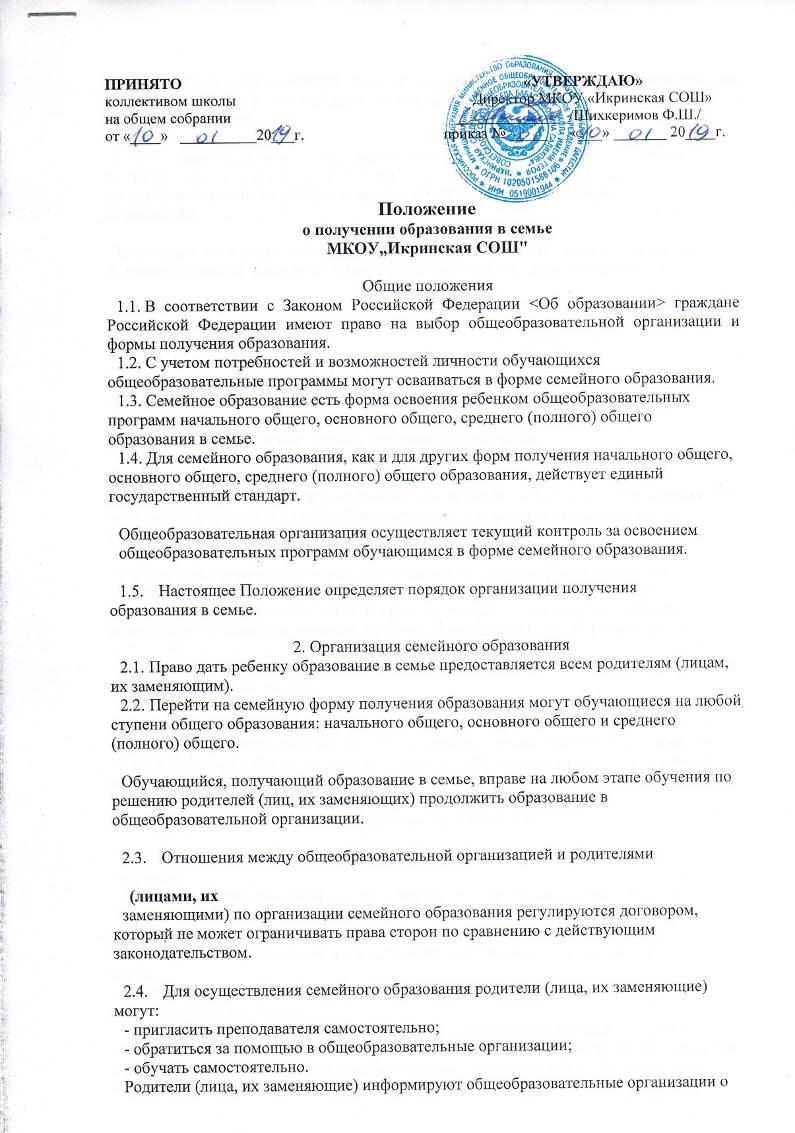 2.5.	Общеобразовательные организации осуществляет прием детей, желающих
получить образование в семье, на общих основаниях по заявлению родителей
(лиц, их заменяющих) с указанием выбора семейной формы получения
образования.В приказе о зачислении ребенка в общеобразовательные организации указывается форма получения образования. Приказ хранится в личной карте обучающегося.Личная карта обучающегося и результаты промежуточной и итоговой аттестации сохраняются в общеобразовательной организации в течение всего срока обучения.2.6.	Общеобразовательные организации в соответствии с договором:предоставляет обучающемуся на время обучения бесплатно учебники и другую литературу, имеющуюся в библиотеке общеобразовательной организации;обеспечивает обучающемуся методическую и консультативную помощь, необходимую для освоения общеобразовательных программ;осуществляет промежуточную и итоговую аттестации обучающегося.2.7.	Общеобразовательные организации вправе расторгнуть договор при условии
не освоения обучающимся общеобразовательных программ начального общего,
основного общего, среднего (полного) общего образования.В случае расторжения договора обучающемуся предоставляется возможность продолжить по желанию родителей (лиц, их заменяющих) обучение в данной общеобразовательной организации. По решению совета (педагогического совета) общеобразовательной организации и с согласия родителей (лиц, их заменяющих)обучающийся может быть переведен в класс компенсирующего обучения или оставлен на повторный курс обучения.2.8. Родители (лица, их заменяющие) совместно с общеобразовательной организацией несут ответственность за выполнение общеобразовательных программ в соответствии с государственными образовательными стандартами[1], прилагают усилия к освоению обучающимися общеобразовательных программ.3.Аттестация обучающегося3.1.	Порядок проведения промежуточной аттестации обучающихся в форме
семейногообразования определяется общеобразовательной организацией самостоятельно, отражается в его уставе и в договоре.3.2.	Перевод обучающегося в последующий класс производился по решению
совета(педагогического совета) общеобразовательной организации по результатам промежуточной аттестации.При желании обучающегося, и по решению совета (педагогического совета) общеобразовательной организации (при наличии медицинского заключения) аттестация может проводиться по индивидуальным программам (программам компенсирующего обучения).Освоение обучающимся общеобразовательных программ основного общего и среднего (полного) общего образования завершается обязательной итоговой аттестации.Итоговая аттестация выпускников 9 и 11(12) классов, получающих образование в семье, проводится общеобразовательной организации в общем порядке в форме устных и письменных экзаменов в соответствии с Положением об итоговой аттестации выпускников государственных, муниципальных и негосударственных общеобразовательной организации Российской Федерации, утверждаемым Министерством образования Российской Федерации.Выпускникам 9 и 11 классов, прошедшим итоговую аттестацию, общеобразовательной организации, имеющее государственную аккредитацию, выдает документ государственного образца о соответствующем образовании.Обучающийся в форме семейного образования может быть награжден золотой или серебряной медалью в случае успешного прохождения полугодовой, годовой и итоговой аттестации по всем учебным предметам, изучавшимся в 10-11 классах. Выпускники, достигшие особых успехов в изучении одного или нескольких предметов, награждаются похвальной грамотой <3а особые успехи в изучении отдельных предметов>. Награждение производится в соответствии с Положением об итоговой аттестации выпускников государственной, муниципальной и негосударственной общеобразовательной организациейв Российской Федерации.4.Финансовое обеспечение семейного образования4.1.	Родителям (лицам, их заменяющим), осуществляющим воспитание и
образованиенесовершеннолетнего ребенка в семье, выплачиваются денежные средства в размере затрат на образование каждого ребенка на соответствующем этапе образования в государственной, муниципальной общеобразовательной организацией, определяемых федеральными нормативами.[2]Выплаты производятся из средств бюджета учредителя государственной, муниципальной общеобразовательной организацией в порядке, устанавливаемом учредителем в соответствии с законодательством.Сумма указанных выплат не включается в облагаемый подоходным налогом доход граждан.Дополнительные расходы, произведенные семьей сверх выплаченных денежных средств, покрываются родителями (лицами, их заменяющими) самостоятельно.Родители (лица, их заменяющие), осуществляющие образование несовершеннолетнего ребенка в семье, не лишаются права на получение компенсаций, установленных государственными и муниципальными органами власти на детей соответствующего, возраста.5. Правовое положение педагогического работника, осуществляющего обучение детей в семье по договору с родителями (лицами, их заменяющими) 5.1 Родители (лица, их заменяющие), осуществляющие образование ребенка в семье, могут заключать договор с учителем (преподавателем), приглашенным ими, самостоятельно.Индивидуальная трудовая педагогическая деятельность, сопровождающаяся приобретением доходов, рассматривается как предпринимательская и подлежит регистрации в соответствии с законодательством Российской Федерации.Индивидуальная трудовая педагогическая деятельность не лицензируется. При еерегистрации заявитель представляет в соответствующий орган местного самоуправления заявление и документ об уплате регистрационного сбора.5.4.	Незарегистрированная индивидуальная трудовая педагогическая
деятельность недопускается. Физические лица, занимающиеся такой деятельностью с нарушениемзаконодательства Российской Федерации, несут ответственность в соответствии сзаконодательством Российской федерации. Все доходы, полученные от такой деятельности, подлежат взысканию в доход соответствующего местного бюджета в установленном порядке.[1] * До введения государственных образовательных стандартов общеобразовательные программы разрабатываются, принимаются и реализуются общеобразовательной организацией в соответствии с Базисным учебным аланом.[2] До введения федеральных нормативов денежные средства на образование каждого ребенка выплачиваются в соответствии с местными нормативами, исхода из финансово-экономических.